Žádost studenta o vykonání odborné praxe             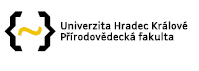 Osobní údaje studentaJméno a příjmení:  	Obor:   	 Předmět (zkratka):	ID:  	Údaje o zařízení, ve kterém bude praxe probíhatNázev: 	Ulice: 	 Město:	PSČ: 	Údaje o osobě pověřené vedením praxe (adresa bydliště)Jméno, příjmení, titul:	Ulice:	 Město:	PSČ:	Telefonické spojení:	 Email:	________________________                                                             podpis vedoucího praxeSouhlas příslušného garanta PřF UHK s konáním praxeJméno příjmení:	Pracoviště: Katedra fyziky PřF UHK Předpokládaný rozsah hodin (hodiny praxe): ………………	___________________	______________________Datum	Podpis garanta